                   ҠАРАР                                                                   РЕШЕНИЕ  О внесении изменений и дополнений в решение Совета сельского поселения Ямакаевский  сельсовет муниципального района Благоварский район Республики Башкортостан № 41 -347 от 04.04.2014 года «Об утверждении Положения о бюджетном процессе в сельском поселении Ямакаевский  сельсовет муниципального района Благоварский район Республики Башкортостан»         В соответствии с Бюджетным кодексом Российской Федерации, Налоговым кодексом Российской Федерации, на основании протеста прокуратуры Благоварского района от 12.12.2014 г. № 31а-2014 на Положение «О бюджетном процессе в сельском поселении Ямакаевский  сельсовет муниципального района Благоварский район Республики Башкортостан», Постановлением Правительства Республики Башкортостан от 05.07.2012 г. № 227 «О мерах по приведению муниципальных нормативных правовых актов в соответствие с законодательством» Совет сельского поселения Ямакаевский  сельсовет муниципального района Благоварский район Республики Башкортостан решил: Внести в Положение «О бюджетном процессе в сельском поселении Ямакаевский  сельсовет муниципального района Благоварский район Республики Башкортостан», утвержденное решением Совета сельского поселения ямакаевский  сельсовет муниципального района Благоварский район Республики Башкортостан № 41-347 от 04.04.2014 года следующие изменения и дополнения:пункт 4 ст.6 изложить в новой редакции:«определения порядка предоставления межбюджетных трансфертов из местных бюджетов, предоставления межбюджетных трансфертов из местных бюджетов»;пункт 6 ст.6 следует читать:«осуществление муниципальных заимствований, предоставление муниципальных гарантий поселения Ямакаевский  сельсовет, предоставление бюджетных кредитов, управление муниципальным долгом и управление муниципальными активами поселения Ямакаевский сельсовет»;часть 1 ст. 9 исключить;часть 5 статьи 10 изложить в новой редакции:«Планирование бюджетных ассигнований на оказание муниципальных услуг (выполнение работ) бюджетными и автономными учреждениями осуществляется с учетом муниципального задания на очередной финансовый год (очередной финансовый год и на плановый период), а также его выполнения в отчетном финансовом году и текущем финансовом году». Обнародовать данное решение на информационном стенде в здании администрации сельского поселения по адресу: с.Ямакай, ул.Цветочная, д.3, разместить на сайте администрации сельского поселения. Контроль за исполнением данного решения оставляю за собой.   Глава сельского поселения Ямакаевский   сельсовет    муниципального района Благоварский район   Республики  Башкортостан                                                  А.А.Хусаинов              с.Ямакай        21 декабря 2014 года     № 48-405БАШҠОРТОСТАН РЕСПУБЛИКАhЫБЛАГОВАР  РАЙОНЫ МУНИЦИПАЛЬ  РАЙОНЫНЫҢ ЯМАКАЙ АУЫЛ СОВЕТЫ АУЫЛ  БИЛӘМӘҺЕ  СОВЕТЫегерме алтынсы  саkырылыш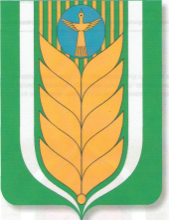 РЕСПУБЛИКА БАШКОРТОСТАНСОВЕТ СЕЛЬСКОГО ПОСЕЛЕНИЯ ЯМАКАЕВСКИЙ СЕЛЬСОВЕТ МУНИЦИПАЛЬНОГО РАЙОНА БЛАГОВАРСКИЙ  РАЙОНдвадцать шестой созыв452748,  Ямаkай ауылы, Сәскә урамы, 3Е-mail:  Jamakaisp_blag@mail.ru
Тел. (34747) 3-16-31452748, с. Ямакай, ул.Цветочная, 3Е-mail:  Jamakaisp_blag@mail.ruТел. (34747) 3-16-31